Уступы и местные сопротивления МС Наш адрес:Россия, 194044, г.Санкт-Петербург,ул. Фокина, дом 1, корпус 1, литера Ател./факс: (812) 380-93-85 (многоканальный)www.energoarsenal.rue-mail: info@energoarsenal.ruОпросный лист для выбора диафрагм типа ДКС, ДБС, ДФК по ГОСТ 8.586 – 2005, МИ 2638-2001, РД50-411Опросный лист для выбора диафрагм типа ДКС, ДБС, ДФК по ГОСТ 8.586 – 2005, МИ 2638-2001, РД50-411Дата заполнения: Лист № Конечный заказчик:ФИО, должность контактного лица:Тел./факс./Описание тех. процесса:  Позиция:Количество:Параметры измеряемой средыПараметры измеряемой средыПараметры измеряемой средыПараметры измеряемой средыПараметры измеряемой средыПараметры измеряемой средыПараметры измеряемой средыПараметры измеряемой средыПараметры измеряемой средыНазвание измеряемой среды/смесиНазвание измеряемой среды/смесиНазвание измеряемой среды/смесиНазвание измеряемой среды/смесиАгрегатное состояние Агрегатное состояние Агрегатное состояние Агрегатное состояние  газ жидкость жидкость жидкость парПолный состав в объемных долях (для природного газа или смеси)      %Полный состав в объемных долях (для природного газа или смеси)      %Полный состав в объемных долях (для природного газа или смеси)      %Полный состав в объемных долях (для природного газа или смеси)      %Относительная погрешность  определения концентрации компонентов (для природного газа или смеси)                                                                 %Относительная погрешность  определения концентрации компонентов (для природного газа или смеси)                                                                 %Относительная погрешность  определения концентрации компонентов (для природного газа или смеси)                                                                 %Относительная погрешность  определения концентрации компонентов (для природного газа или смеси)                                                                 %Метод  определения коэффициента сжимаемости (для природного газа)Метод  определения коэффициента сжимаемости (для природного газа)Метод  определения коэффициента сжимаемости (для природного газа)Метод  определения коэффициента сжимаемости (для природного газа)GERG-91GERG-91NX-19мNX-19мNX-19мМетод  определения коэффициента сжимаемости (для природного газа)Метод  определения коэффициента сжимаемости (для природного газа)Метод  определения коэффициента сжимаемости (для природного газа)Метод  определения коэффициента сжимаемости (для природного газа)ВНИЦ СМВВНИЦ СМВAGA8-92 DCAGA8-92 DCAGA8-92 DCПоказатель адиабаты (для газов)                               Показатель адиабаты (для газов)                               Показатель адиабаты (для газов)                               Показатель адиабаты (для газов)                               Относительная влажность измеряемой среды (для газов)                      %Относительная влажность измеряемой среды (для газов)                      %Относительная влажность измеряемой среды (для газов)                      %Относительная влажность измеряемой среды (для газов)                      %Степень сухости (для насыщенного водяного пара)                           кг/кгСтепень сухости (для насыщенного водяного пара)                           кг/кгСтепень сухости (для насыщенного водяного пара)                           кг/кгСтепень сухости (для насыщенного водяного пара)                           кг/кгПлотность                                                                                                кг/м3 Плотность                                                                                                кг/м3 Плотность                                                                                                кг/м3 Плотность                                                                                                кг/м3 в усл. тех. проц.  в усл. тех. проц.  в усл. тех. проц.  в усл. тех. проц.  СУВязкость        Вязкость        сПсСтРасход            м3/чCм3/ч*кг/чмин ном ном ном макс Перепад давленияПерепад давлениякг/см2кПамин ном ном ном макс Давление избыточное МПа кг/см2кПамин ном ном ном макс Температура °СТемпература °СТемпература °СТемпература °Смин ном ном ном макс Параметры окружающей средыПараметры окружающей средыПараметры окружающей средыПараметры окружающей средыПараметры окружающей средыПараметры окружающей средыПараметры окружающей средыПараметры окружающей средыПараметры окружающей средыАтмосферное давлениеАтмосферное давление мм рт. ст.кПаТемпература окружающего воздуха                                                             °СТемпература окружающего воздуха                                                             °СТемпература окружающего воздуха                                                             °СТемпература окружающего воздуха                                                             °Смин   мин   мин   макс  макс  Информация о трубопроводе в месте установки диафрагмыИнформация о трубопроводе в месте установки диафрагмыИнформация о трубопроводе в месте установки диафрагмыИнформация о трубопроводе в месте установки диафрагмыИнформация о трубопроводе в месте установки диафрагмыИнформация о трубопроводе в месте установки диафрагмыИнформация о трубопроводе в месте установки диафрагмыИнформация о трубопроводе в месте установки диафрагмыИнформация о трубопроводе в месте установки диафрагмыВнутренний диаметр D20 ммВнутренний диаметр D20 ммВнутренний диаметр D20 ммВнутренний диаметр D20 ммТолщина стенки                                                                                           ммТолщина стенки                                                                                           ммТолщина стенки                                                                                           ммТолщина стенки                                                                                           ммМатериал трубопровода (марка стали)Материал трубопровода (марка стали)Материал трубопровода (марка стали)Материал трубопровода (марка стали)Высота уступа (при наличии), расстояние от уступа до диафрагмы     ммВысота уступа (при наличии), расстояние от уступа до диафрагмы     ммВысота уступа (при наличии), расстояние от уступа до диафрагмы     ммВысота уступа (при наличии), расстояние от уступа до диафрагмы     ммВысота уступа (при наличии), расстояние от уступа до диафрагмы     ммВысота уступа (при наличии), расстояние от уступа до диафрагмы     ммВысота уступа (при наличии), расстояние от уступа до диафрагмы     ммВысота уступа (при наличии), расстояние от уступа до диафрагмы     ммВысота уступа (при наличии), расстояние от уступа до диафрагмы     ммВысота уступа (при наличии), расстояние от уступа до диафрагмы     ммРасстояние между МС,  длина МС,      ммТип МС  по ГОСТ 8.586-2 Приложение А.  (Указать номер соотв. рис. или тип МС с подробным описанием: угол наклона и плоскость ориентации для колен, диаметры сужения/расширения для  конфузоров/диффузоров, тип тройника для тройниковТип МС  по ГОСТ 8.586-2 Приложение А.  (Указать номер соотв. рис. или тип МС с подробным описанием: угол наклона и плоскость ориентации для колен, диаметры сужения/расширения для  конфузоров/диффузоров, тип тройника для тройниковТип МС  по ГОСТ 8.586-2 Приложение А.  (Указать номер соотв. рис. или тип МС с подробным описанием: угол наклона и плоскость ориентации для колен, диаметры сужения/расширения для  конфузоров/диффузоров, тип тройника для тройниковТип МС  по ГОСТ 8.586-2 Приложение А.  (Указать номер соотв. рис. или тип МС с подробным описанием: угол наклона и плоскость ориентации для колен, диаметры сужения/расширения для  конфузоров/диффузоров, тип тройника для тройниковТип МС  по ГОСТ 8.586-2 Приложение А.  (Указать номер соотв. рис. или тип МС с подробным описанием: угол наклона и плоскость ориентации для колен, диаметры сужения/расширения для  конфузоров/диффузоров, тип тройника для тройниковТип МС  по ГОСТ 8.586-2 Приложение А.  (Указать номер соотв. рис. или тип МС с подробным описанием: угол наклона и плоскость ориентации для колен, диаметры сужения/расширения для  конфузоров/диффузоров, тип тройника для тройниковТип МС  по ГОСТ 8.586-2 Приложение А.  (Указать номер соотв. рис. или тип МС с подробным описанием: угол наклона и плоскость ориентации для колен, диаметры сужения/расширения для  конфузоров/диффузоров, тип тройника для тройниковТип МС  по ГОСТ 8.586-2 Приложение А.  (Указать номер соотв. рис. или тип МС с подробным описанием: угол наклона и плоскость ориентации для колен, диаметры сужения/расширения для  конфузоров/диффузоров, тип тройника для тройниковТип МС  по ГОСТ 8.586-2 Приложение А.  (Указать номер соотв. рис. или тип МС с подробным описанием: угол наклона и плоскость ориентации для колен, диаметры сужения/расширения для  конфузоров/диффузоров, тип тройника для тройниковТип МС  по ГОСТ 8.586-2 Приложение А.  (Указать номер соотв. рис. или тип МС с подробным описанием: угол наклона и плоскость ориентации для колен, диаметры сужения/расширения для  конфузоров/диффузоров, тип тройника для тройниковТип МС  по ГОСТ 8.586-2 Приложение А.  (Указать номер соотв. рис. или тип МС с подробным описанием: угол наклона и плоскость ориентации для колен, диаметры сужения/расширения для  конфузоров/диффузоров, тип тройника для тройниковТип МС  по ГОСТ 8.586-2 Приложение А.  (Указать номер соотв. рис. или тип МС с подробным описанием: угол наклона и плоскость ориентации для колен, диаметры сужения/расширения для  конфузоров/диффузоров, тип тройника для тройниковТип МС  по ГОСТ 8.586-2 Приложение А.  (Указать номер соотв. рис. или тип МС с подробным описанием: угол наклона и плоскость ориентации для колен, диаметры сужения/расширения для  конфузоров/диффузоров, тип тройника для тройниковТип МС  по ГОСТ 8.586-2 Приложение А.  (Указать номер соотв. рис. или тип МС с подробным описанием: угол наклона и плоскость ориентации для колен, диаметры сужения/расширения для  конфузоров/диффузоров, тип тройника для тройниковТип МС  по ГОСТ 8.586-2 Приложение А.  (Указать номер соотв. рис. или тип МС с подробным описанием: угол наклона и плоскость ориентации для колен, диаметры сужения/расширения для  конфузоров/диффузоров, тип тройника для тройниковТип МС  по ГОСТ 8.586-2 Приложение А.  (Указать номер соотв. рис. или тип МС с подробным описанием: угол наклона и плоскость ориентации для колен, диаметры сужения/расширения для  конфузоров/диффузоров, тип тройника для тройниковТип МС  по ГОСТ 8.586-2 Приложение А.  (Указать номер соотв. рис. или тип МС с подробным описанием: угол наклона и плоскость ориентации для колен, диаметры сужения/расширения для  конфузоров/диффузоров, тип тройника для тройниковТип МС  по ГОСТ 8.586-2 Приложение А.  (Указать номер соотв. рис. или тип МС с подробным описанием: угол наклона и плоскость ориентации для колен, диаметры сужения/расширения для  конфузоров/диффузоров, тип тройника для тройниковТип МС  по ГОСТ 8.586-2 Приложение А.  (Указать номер соотв. рис. или тип МС с подробным описанием: угол наклона и плоскость ориентации для колен, диаметры сужения/расширения для  конфузоров/диффузоров, тип тройника для тройниковТип МС  по ГОСТ 8.586-2 Приложение А.  (Указать номер соотв. рис. или тип МС с подробным описанием: угол наклона и плоскость ориентации для колен, диаметры сужения/расширения для  конфузоров/диффузоров, тип тройника для тройниковТип МС  по ГОСТ 8.586-2 Приложение А.  (Указать номер соотв. рис. или тип МС с подробным описанием: угол наклона и плоскость ориентации для колен, диаметры сужения/расширения для  конфузоров/диффузоров, тип тройника для тройниковТип МС  по ГОСТ 8.586-2 Приложение А.  (Указать номер соотв. рис. или тип МС с подробным описанием: угол наклона и плоскость ориентации для колен, диаметры сужения/расширения для  конфузоров/диффузоров, тип тройника для тройниковТип МС  по ГОСТ 8.586-2 Приложение А.  (Указать номер соотв. рис. или тип МС с подробным описанием: угол наклона и плоскость ориентации для колен, диаметры сужения/расширения для  конфузоров/диффузоров, тип тройника для тройниковТип МС  по ГОСТ 8.586-2 Приложение А.  (Указать номер соотв. рис. или тип МС с подробным описанием: угол наклона и плоскость ориентации для колен, диаметры сужения/расширения для  конфузоров/диффузоров, тип тройника для тройниковМСОписание МСОписание МСОписание МСТрубопроводТрубопроводТрубопроводТрубопроводВнутренний диаметр, ммВнутренний диаметр, ммВнутренний диаметр, ммВнутренний диаметр, ммВнутренний диаметр, ммТолщина стенки, ммТолщина стенки, ммТолщина стенки, ммТолщина стенки, ммТолщина стенки, ммТолщина стенки, ммТолщина стенки, ммУгол наклона,°СУгол наклона,°СУгол наклона,°СУгол наклона,°СМС0Т0Т0Т0МС 1Т1Т1Т1МС 2Т2Т2Т2МС 3Т3Т3Т3МС 4Т4Т4Т4*Объемный расход газа при стандартный условиях 20°С и 101,325кПа по ГОСТ 2939-63*Объемный расход газа при стандартный условиях 20°С и 101,325кПа по ГОСТ 2939-63*Объемный расход газа при стандартный условиях 20°С и 101,325кПа по ГОСТ 2939-63*Объемный расход газа при стандартный условиях 20°С и 101,325кПа по ГОСТ 2939-63*Объемный расход газа при стандартный условиях 20°С и 101,325кПа по ГОСТ 2939-63*Объемный расход газа при стандартный условиях 20°С и 101,325кПа по ГОСТ 2939-63*Объемный расход газа при стандартный условиях 20°С и 101,325кПа по ГОСТ 2939-63*Объемный расход газа при стандартный условиях 20°С и 101,325кПа по ГОСТ 2939-63*Объемный расход газа при стандартный условиях 20°С и 101,325кПа по ГОСТ 2939-63*Объемный расход газа при стандартный условиях 20°С и 101,325кПа по ГОСТ 2939-63*Объемный расход газа при стандартный условиях 20°С и 101,325кПа по ГОСТ 2939-63*Объемный расход газа при стандартный условиях 20°С и 101,325кПа по ГОСТ 2939-63*Объемный расход газа при стандартный условиях 20°С и 101,325кПа по ГОСТ 2939-63*Объемный расход газа при стандартный условиях 20°С и 101,325кПа по ГОСТ 2939-63*Объемный расход газа при стандартный условиях 20°С и 101,325кПа по ГОСТ 2939-63*Объемный расход газа при стандартный условиях 20°С и 101,325кПа по ГОСТ 2939-63*Объемный расход газа при стандартный условиях 20°С и 101,325кПа по ГОСТ 2939-63*Объемный расход газа при стандартный условиях 20°С и 101,325кПа по ГОСТ 2939-63*Объемный расход газа при стандартный условиях 20°С и 101,325кПа по ГОСТ 2939-63*Объемный расход газа при стандартный условиях 20°С и 101,325кПа по ГОСТ 2939-63*Объемный расход газа при стандартный условиях 20°С и 101,325кПа по ГОСТ 2939-63*Объемный расход газа при стандартный условиях 20°С и 101,325кПа по ГОСТ 2939-63*Объемный расход газа при стандартный условиях 20°С и 101,325кПа по ГОСТ 2939-63*Объемный расход газа при стандартный условиях 20°С и 101,325кПа по ГОСТ 2939-63Требования к  узлу  измерения расходаТребования к  узлу  измерения расходаТребования к  узлу  измерения расходаТребования к  узлу  измерения расходаТребования к  узлу  измерения расходакоммерческийучеткоммерческийучеткоммерческийучеткоммерческийучеткоммерческийучеттехнологический учеттехнологический учеттехнологический учеттехнологический учеттехнологический учеттехнологический учеттехнологический учеттехнологический учеттехнологический учетОсновная относительная погрешность измерения расхода  не более        %Основная относительная погрешность измерения расхода  не более        %Основная относительная погрешность измерения расхода  не более        %Основная относительная погрешность измерения расхода  не более        %Основная относительная погрешность измерения расхода  не более        %Требования к диафрагмеТребования к диафрагмеТребования к диафрагмеТребования к диафрагмеТребования к диафрагмеТребования к диафрагмеТребования к диафрагмеТребования к диафрагмеТребования к диафрагмеТребования к диафрагмеТребования к диафрагмеТребования к диафрагмеТребования к диафрагмеТребования к диафрагмеТребования к диафрагмеТребования к диафрагмеТребования к диафрагмеТребования к диафрагмеТребования к диафрагмеТип диафрагмыТип диафрагмыТип диафрагмыТип диафрагмыТип диафрагмыТип диафрагмы ДКС ДКСДБСДБСДБСДБСДБСДБСДБСДБС ДФК ДФК ДФКНомер исполнения  (только для ДКС)Номер исполнения  (только для ДКС)Номер исполнения  (только для ДКС)Номер исполнения  (только для ДКС)Номер исполнения  (только для ДКС)Номер исполнения  (только для ДКС) Исп. 1  Исп. 1 Исп. 2Исп. 2Исп. 2Исп. 2Исп. 2Исп. 2Исп. 2Исп. 2Исп. 3Исп. 3Исп. 3Специальное исполнение (если требуется)Специальное исполнение (если требуется)Специальное исполнение (если требуется)Специальное исполнение (если требуется)Специальное исполнение (если требуется)Специальное исполнение (если требуется) износоустойчивая       износоустойчивая       износоустойчивая       износоустойчивая       износоустойчивая      с коническим входомс коническим входомс коническим входомс коническим входомс коническим входомс коническим входомс коническим входомс коническим входомСпособ отбора давленияСпособ отбора давленияСпособ отбора давленияСпособ отбора давленияСпособ отбора давленияСпособ отбора давления угловой угловойфланцевыйфланцевыйфланцевыйфланцевыйфланцевыйфланцевыйфланцевыйфланцевый3-х радиусный3-х радиусный3-х радиусныйСмещение оси диафрагмы относительно оси трубопровода                    ммСмещение оси диафрагмы относительно оси трубопровода                    ммСмещение оси диафрагмы относительно оси трубопровода                    ммСмещение оси диафрагмы относительно оси трубопровода                    ммСмещение оси диафрагмы относительно оси трубопровода                    ммСмещение оси диафрагмы относительно оси трубопровода                    ммТребования к датчику разности давленийТребования к датчику разности давленийТребования к датчику разности давленийТребования к датчику разности давленийТребования к датчику разности давленийТребования к датчику разности давленийТребования к датчику разности давленийТребования к датчику разности давленийТребования к датчику разности давленийТребования к датчику разности давленийТребования к датчику разности давленийТребования к датчику разности давленийТребования к датчику разности давленийТребования к датчику разности давленийТребования к датчику разности давленийТребования к датчику разности давленийТребования к датчику разности давленийТребования к датчику разности давленийТребования к датчику разности давленийПервый датчик разности давлениймодельмодельмодельмодельмодельПервый датчик разности давленийВПИВПИкг/см2 кПа кПаПервый датчик разности давленийфункция преобразованияфункция преобразованияфункция преобразованияфункция преобразованияфункция преобразованиякорнеизвлекающаякорнеизвлекающаякорнеизвлекающаякорнеизвлекающаякорнеизвлекающаякорнеизвлекающаякорнеизвлекающаякорнеизвлекающаякорнеизвлекающаякорнеизвлекающаялинейнаялинейнаялинейнаяПервый датчик разности давленийосновная погрешность                   %основная погрешность                   %основная погрешность                   %основная погрешность                   %основная погрешность                   % приведенная приведенная приведенная приведенная приведенная приведенная приведенная приведеннаяотносительнаяотносительнаяотносительнаяРегистратор первого датчика разности давлениймодельмодельмодельмодельмодельРегистратор первого датчика разности давленийфункция преобразованияфункция преобразованияфункция преобразованияфункция преобразованияфункция преобразованиякорнеизвлекающаякорнеизвлекающаякорнеизвлекающаякорнеизвлекающаякорнеизвлекающаякорнеизвлекающаякорнеизвлекающаякорнеизвлекающаякорнеизвлекающаякорнеизвлекающаялинейнаялинейнаялинейнаяРегистратор первого датчика разности давленийосновная погрешность                   %основная погрешность                   %основная погрешность                   %основная погрешность                   %основная погрешность                   %приведеннаяприведеннаяприведеннаяприведеннаяприведеннаяприведеннаяприведеннаяприведеннаяотносительнаяотносительнаяотносительнаяВторой датчик разности давлений (при наличии)модельмодельмодельмодельмодельВторой датчик разности давлений (при наличии)ВПИВПИкг/см2 кПа кПаВторой датчик разности давлений (при наличии)функция преобразованияфункция преобразованияфункция преобразованияфункция преобразованияфункция преобразованиякорнеизвлекающаякорнеизвлекающаякорнеизвлекающаякорнеизвлекающаякорнеизвлекающаякорнеизвлекающаякорнеизвлекающаякорнеизвлекающаякорнеизвлекающаякорнеизвлекающаялинейнаялинейнаялинейнаяВторой датчик разности давлений (при наличии)основная погрешность                   %основная погрешность                   %основная погрешность                   %основная погрешность                   %основная погрешность                   %приведеннаяприведеннаяприведеннаяприведеннаяприведеннаяприведеннаяприведеннаяприведеннаяотносительнаяотносительнаяотносительнаяРегистратор второго датчика разности давлений (при наличии)модельмодельмодельмодельмодельРегистратор второго датчика разности давлений (при наличии)функция преобразованияфункция преобразованияфункция преобразованияфункция преобразованияфункция преобразованиякорнеизвлекающаякорнеизвлекающаякорнеизвлекающаякорнеизвлекающаякорнеизвлекающаякорнеизвлекающаякорнеизвлекающаякорнеизвлекающаякорнеизвлекающаякорнеизвлекающаялинейнаялинейнаялинейнаяРегистратор второго датчика разности давлений (при наличии)основная погрешность                   %основная погрешность                   %основная погрешность                   %основная погрешность                   %основная погрешность                   %приведеннаяприведеннаяприведеннаяприведеннаяприведеннаяприведеннаяприведеннаяприведеннаяотносительнаяотносительнаяотносительнаяТребования к датчику измерения статического давленияТребования к датчику измерения статического давленияТребования к датчику измерения статического давленияТребования к датчику измерения статического давленияТребования к датчику измерения статического давленияТребования к датчику измерения статического давленияТребования к датчику измерения статического давленияТребования к датчику измерения статического давленияТребования к датчику измерения статического давленияТребования к датчику измерения статического давленияТребования к датчику измерения статического давленияТребования к датчику измерения статического давленияТребования к датчику измерения статического давленияТребования к датчику измерения статического давленияТребования к датчику измерения статического давленияТребования к датчику измерения статического давленияТребования к датчику измерения статического давленияТребования к датчику измерения статического давленияТребования к датчику измерения статического давленияДатчик измерения статического давлениямодель, измеряемое давлениемодель, измеряемое давлениемодель, измеряемое давлениемодель, измеряемое давлениемодель, измеряемое давлениеабсолютноеабсолютноеабсолютноеабсолютноеабсолютноеабсолютноеабсолютноеабсолютноеизбыточноеизбыточноеизбыточноеДатчик измерения статического давленияВПИ МПакг/см2 кПа кПаДатчик измерения статического давленияосновная погрешность                   %основная погрешность                   %основная погрешность                   %основная погрешность                   %основная погрешность                   %приведеннаяприведеннаяприведеннаяприведеннаяприведеннаяприведеннаяприведеннаяприведеннаяотносительнаяотносительнаяотносительнаяРегистратор датчика измерения статического давлениямодельмодельмодельмодельмодельРегистратор датчика измерения статического давленияосновная погрешность                   %основная погрешность                   %основная погрешность                   %основная погрешность                   %основная погрешность                   %приведеннаяприведеннаяприведеннаяприведеннаяприведеннаяприведеннаяприведеннаяприведеннаяотносительнаяотносительнаяотносительнаяТребования к датчику температурыТребования к датчику температурыТребования к датчику температурыТребования к датчику температурыТребования к датчику температурыТребования к датчику температурыТребования к датчику температурыТребования к датчику температурыТребования к датчику температурыТребования к датчику температурыТребования к датчику температурыТребования к датчику температурыТребования к датчику температурыТребования к датчику температурыТребования к датчику температурыТребования к датчику температурыТребования к датчику температурыТребования к датчику температурыТребования к датчику температурыУстановка гильзы Установка гильзы Установка гильзы Установка гильзы Установка гильзы Установка гильзы до диафрагмыдо диафрагмыдо диафрагмыдо диафрагмыдо диафрагмыдо диафрагмыпосле диафрагмыпосле диафрагмыпосле диафрагмыпосле диафрагмыпосле диафрагмыпосле диафрагмыпосле диафрагмыРасстояние между диафрагмой                                                                   ммРасстояние между диафрагмой                                                                   ммРасстояние между диафрагмой                                                                   ммРасстояние между диафрагмой                                                                   ммРасстояние между диафрагмой                                                                   ммРасстояние между диафрагмой                                                                   ммВнутренний диаметр D20 расширителя трубопровода (при наличии)    ммВнутренний диаметр D20 расширителя трубопровода (при наличии)    ммВнутренний диаметр D20 расширителя трубопровода (при наличии)    ммВнутренний диаметр D20 расширителя трубопровода (при наличии)    ммВнутренний диаметр D20 расширителя трубопровода (при наличии)    ммВнутренний диаметр D20 расширителя трубопровода (при наличии)    ммДатчик  температурымодельмодельмодельмодельмодельДатчик  температурыдиапазон измерений                      °Сдиапазон измерений                      °Сдиапазон измерений                      °Сдиапазон измерений                      °Сдиапазон измерений                      °Смин.мин.мин.мин.мин.мин.макс.макс.макс.макс.макс.макс.макс.Датчик  температурыосновная погрешность                   %основная погрешность                   %основная погрешность                   %основная погрешность                   %основная погрешность                   %абсолют.абсолют.абсолют.абсолют.абсолют.абсолют.абсолют.привед.привед.привед.привед. относит.РегистратормодельмодельмодельмодельмодельРегистраторосновная погрешность                   %основная погрешность                   %основная погрешность                   %основная погрешность                   %основная погрешность                   %абсолют.абсолют.абсолют.абсолют.абсолют.абсолют.абсолют.привед.привед.привед.привед. относит.Требования к вычислителюТребования к вычислителюТребования к вычислителюТребования к вычислителюТребования к вычислителюТребования к вычислителюТребования к вычислителюТребования к вычислителюТребования к вычислителюТребования к вычислителюТребования к вычислителюТребования к вычислителюТребования к вычислителюТребования к вычислителюТребования к вычислителюТребования к вычислителюТребования к вычислителюТребования к вычислителюТребования к вычислителюВычислительмодельмодельмодельмодельмодельВычислительосновная погрешность                   %основная погрешность                   %основная погрешность                   %основная погрешность                   %основная погрешность                   %приведеннаяприведеннаяприведеннаяприведеннаяприведеннаяприведеннаяприведеннаяприведеннаяотносительнаяотносительнаяотносительнаяДополнительно требуетсяДополнительно требуетсяДополнительно требуетсяДополнительно требуетсяДополнительно требуетсяДополнительно требуетсяДополнительно требуетсяДополнительно требуетсяДополнительно требуетсяДополнительно требуетсяДополнительно требуетсяДополнительно требуетсяДополнительно требуетсяДополнительно требуетсяДополнительно требуетсяДополнительно требуетсяДополнительно требуетсяДополнительно требуетсяДополнительно требуетсяИмпульсные линии, длина одной линии                                                ммИмпульсные линии, длина одной линии                                                ммИмпульсные линии, длина одной линии                                                ммИмпульсные линии, длина одной линии                                                ммИмпульсные линии, длина одной линии                                                ммИмпульсные линии, длина одной линии                                                ммпод сваркупод сваркупод сваркупод сваркупод сваркупод сваркупод сваркупод сваркурезьбовыерезьбовыерезьбовыерезьбовыеСосудыСосудыСосудыСосудыСосудыСосудыуравнител.уравнител.уравнител.разделител.разделител.разделител.разделител.разделител.разделител.разделител.разделител.конденсац.конденсац.Комплект фланцев для диафрагмыКомплект фланцев для диафрагмыКомплект фланцев для диафрагмыКомплект фланцев для диафрагмыКомплект фланцев для диафрагмыКомплект фланцев для диафрагмыплоскиеплоскиеплоскиеплоскиеплоскиеплоскиеплоскиеусиленныеусиленныеусиленныеусиленныеусиленныеусиленныеФланцевое соединение (комплект фланцев с патрубками)Фланцевое соединение (комплект фланцев с патрубками)Фланцевое соединение (комплект фланцев с патрубками)Фланцевое соединение (комплект фланцев с патрубками)Фланцевое соединение (комплект фланцев с патрубками)Фланцевое соединение (комплект фланцев с патрубками)плоскиеплоскиеплоскиеплоскиеплоскиеплоскиеплоскиеусиленныеусиленныеусиленныеусиленныеусиленныеусиленныеМонтажное кольцоМонтажное кольцоМонтажное кольцоМонтажное кольцоМонтажное кольцоМонтажное кольцоМонтажное кольцоМонтажное кольцоМонтажное кольцоМонтажное кольцоМонтажное кольцоМонтажное кольцоМонтажное кольцоМонтажное кольцоМонтажное кольцоМонтажное кольцоМонтажное кольцоМонтажное кольцоМонтажное кольцоДополнительная пара отборов (указать угол между отборами)       град.Дополнительная пара отборов (указать угол между отборами)       град.Дополнительная пара отборов (указать угол между отборами)       град.Дополнительная пара отборов (указать угол между отборами)       град.Дополнительная пара отборов (указать угол между отборами)       град.Дополнительная пара отборов (указать угол между отборами)       град.Другое  (указать)Другое  (указать)Другое  (указать)Другое  (указать)Другое  (указать)Другое  (указать)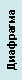 